     PROJELERİMİZ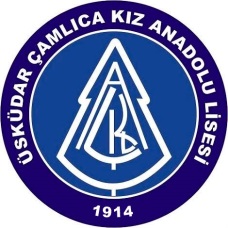 Projenin Adı: 	Customs and Traditions of Our Lands (Topraklarımızın Gelenek ve Görenekleri)Proje Ortakları: Çamlıca Kız Anadolu Lisesi, Üsküdar, İstanbul, TürkiyeScoala Cu Cl I-VIII Lunca, Vinatori, Lunca Vânători, RomanyaKuvayi Milliye İlkokulu, Karatay, Türkiye Colegiul Tehnic „Ion Holban”, Iasi, Iasi, RomanyaTuzla Mesleki Ve Teknik Anadolu Lisesi, Tuzla, TürkiyePrzedszkole Samorzördows nr 18 w Kielcach, Kielce, PolonyaGradinita cu programı prelungit nr 29 Iasi, Yaş, RomanyaNiepubliczna Szkoła Podstawowa ve Oddziałmi Integracyjnymi ile Inowrocławiu, Inowrocław, PolonyaŞcoala Gimnazială Comuna Bîrgăuani, Bîrgăuani, RomanyaIes Lucas Martín Espino, Icod de los Vinos, İspanyaKarakoçan Anadolu Lisesi, Karakoçan, TürkiyeProje Özeti: Çocuklar dün ile yarın arasındaki köprüdür. Gastronomi, dini bayramlar, ev hayatı, giyim, aile etkinlikleri, her şeyle ilgili gelenek ve göreneklerle dün ve yarın arasında bir Avrupa köprüsü kurulması amaçlanmaktadır. Bu proje, çocukların atalarının geleneklerini ve geleneklerini bilmelerine ve değer vermelerine yardımcı olmak ve yüreklerinde insanlarıyla gurur duyma duygularını geliştirmek için tasarlanmıştır.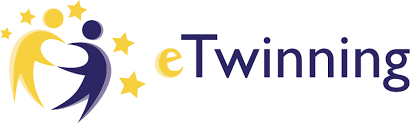 